Številka: 373-1/2014Datum: 07. 06. 2019ČLANOM OBČINSKEGA SVETAOBČINE IZOLAPriloge:predlog Odloka (priloga I).ObrazložitevOdlok je v delih 4. člena potrebno spremeniti zaradi odločitve za prijavo na Evropska nepovratna sredstva – Evropskega sklada za pomorstvo in ribištvo. Odlok bo spremenjen v delih, ki omogočajo optimalnejšo izrabo sredstev omenjenega sklada ter predstavljajo korak k boljšim rešitvam za ribiče in lokalno skupnost.V delu carinskega pomola je sprememba potrebna, ker se z umikom dela pomola izven ribiškega pristanišča po tem odloku, odpirajo možnosti obnove tega pomola z drugimi evropskimi sredstvi (podnebne spremembe oziroma sklad za podnebne spremembe, mobilnost, turistična infrastruktura in drugi). Za črpanje drugih evropskih sredstev, ki niso ribiška EU sredstva, je opredelitev tega pomola (tudi delno, kot je bilo do sedaj) ovira za celovito obnovo in kasnejšo smiselno uporabo carinskega pomola.Vsled prejetim odločitvam Evropske Komisije, Generalnega direktorata za konkurenco in Evropskega sodišča, ki je odločila da JP Komunala Izola d. o. o., s trženjem privezov za določen čas v občinskem pristanišču Izola, ne izvaja nelojalne konkurence sosednji marini v lasti družb Porting d.o.o. in Marinvest d.o.o., predlaga Občinskemu svetu občine Izola, da se v Odloku črta 11. odst. 26. člena, ki določa, da »Privez za določen čas iz 1. – 5. točke 5. odstavka 4. člena tega odloka, se ukine najkasneje v roku petih let po uveljavitvi tega odloka«.Privezi za določen čas so obvezen in nepogrešljiv del vsakega občinskega pristanišča. Plovila, ki so privezana na tovrstnih privezih v občinskem pristanišču Izola, dvigujejo kakovost, ponudbo in prihodke vseh deležnikov lokalnega turizma. Obenem ta plovila, s svojo višjo ceno priveznine občutno pripomorejo k, za približno 20 %, nižji ceni priveznine ostalih, predvsem komunalnih privezov v občinskem pristanišču. Glede na navedena dejstva in prejete odločitve Evropske Komisije, ni potrebe po ukinitvi tovrstnih privezov v roku petih let po uveljavitvi sprejetega Odloka, ti lahko ostanejo in se še naprej tržijo v občinskem pristanišču Izola.Finančne poslediceSprejem predlaganega odloka ne bo imel negativnih posledic za občinski proračun. Dolgoročno pa bodo posledice pozitivne, saj ima občina s prijavo na razpis možnost pridobiti nepovratna sredstva za obnovo ribiške infrastrukture, ki se zagotavljajo iz Evropskega sklada za pomorstvo in ribištvo.Predlog sklepaNa podlagi vsega zgoraj navedenega predlagamo članom Občinskega sveta, da obravnavajo in sprejmejo predlog Odloka o občinskem pristanišču Izola, po skrajšanem postopku.Obrazložitev pripravila: Višja svetovalkamag. Irena Prodanv sodelovanju s predstavnikiJP Komunala Izola d.o.o. Vodja UGDIKR                                                                                               Županmag. Tomaž Umek                                                                                                   Danilo MarkočičPriloge:predlog Odloka o spremembah in dopolnitvah Odloka o občinskem pristanišču Izola.Obrazložitev prejmejo:člani OS,Urad za gospodarske dejavnosti, investicije in komunalni razvoj, tu,zbirka dokumentarnega gradiva.       Priloga 1Številka: 373-1/2014Datum: 07. 06. 2019Na podlagi 29. člena Zakona o lokalni samoupravi (Uradni list RS, št. 94/07 – uradno prečiščeno besedilo, 76/08, 79/09, 51/10, 40/12 – ZUJF, 14/15 – ZUUJFO, 11/18 – ZSPDSLS-1 in 30/18), 32. člena Pomorskega zakonika (Uradni list RS, št. 62/16 – uradno prečiščeno besedilo, 41/17, 21/18 – ZNOrg in 31/18 – ZPVZRZECEP), 3. in 7. člena Zakona o gospodarskih javnih službah (Uradni list RS, št. 32/93, 30/98 – ZZLPPO, 127/06 – ZJZP, 38/10 – ZUKN in 57/11 – ORZGJS40), 5. člena Odloka o gospodarskih javnih službah (Uradne objave Občine Izola, št. 5/18 – uradno prečiščeno besedilo), ter 30. in 101. člena Statuta Občine Izola (Uradne objave Občine Izola, št. 5/18 – uradno prečiščeno besedilo) je Občinski svet Občine Izola na svoji …..  redni seji, dne ......................., sprejel naslednjiOdlok o spremembah in dopolnitvah Odloka o občinskem pristanišču Izola1.V Odloku o občinskem pristanišču Izola (Uradne objave Občine Izola, št. 24/15, 16/18), se 4. odst. 4. člena spremeni tako, da se glasi:»(4) Pristaniška infrastruktura zajema vodni, priobalni in drugi prostor, ki obsega sidrišče, grajene ali negrajene dele obale, valolome, naprave, operativne obale, objekte in prostore na območju občine Izola, ki so namenjeni za opravljanje pristaniške dejavnosti, za privezovanje, za zasidranje in varstvo plovil, za izgradnjo in vzdrževanje plovil, vkrcevanje in izkrcevanje oseb in tovora, hrambo, skladiščenje in za druge gospodarske aktivnosti, ki so s temi dejavnostmi v medsebojni zvezi ter premoženje, ki se lahko daje v najem za opravljanje tržne dejavnosti.«2.V Odloku o občinskem pristanišču Izola, se prva, tretja in četrta točka 5. odst. 4. člena spremenijo tako, da se glasijo:»1. Severni pomol (carinski pomol):namembnost:	javno mestno pristanišče, namenjeno za javni promet potnikov, oskrbo plovil z gorivom ter pristajanju, privezu, sidranju in varovanju plovil ter opravljanju carinske in mejne kontrole, a. kopni del: 	carinski pomol in skalomet ter obalni zid v širini roba tlaka širine cca. 70 cm, med severnim in glavnim pomolom in deset metrov od severnega pomola proti severu, ter skalomet glavnega pomola v celotni dolžini, vključno z razširjenim delom glavnega pomola do ločilnega zidu,b. vodni prostor:	vodni prostor na severni strani glavnega pomola, vodni prostor med carinskim in glavnim pomolom ter vodni prostor 22 metrov severno od severnega pomola,« 3. Mandrač:namembnost:	v jugozahodnem in jugovzhodnem delu in vplovitvenem koridorju ribiško pristanišče, namenjeno za ribištvo in plovilom za marikulturo; v severovzhodnem delu, v dolžini cca. 90 m, krajevno pristanišče s posebnim režimom zaradi pomena za izgled mesta – posebni režim se predpiše v Splošnih pogojih,a. kopni del:	območje mandrača s pripadajočim obalnim zidom – obalni pas v širini peščenjaka cca. 70 cm, do cca. 30 m severno od korena velikega pomola,b. vodni prostor:	akvatorij mandrača,«4. Mandračeva pomola:namembnost:	mali severni pomol mandrača – z vzhodne strani – pristanišče namenjeno plovilom za ribištvo in plovilom za marikulturo do dolžine 10 m; območje pomola s pripadajočim obalnim zidom, z zahodne strani – pristanišče namenjeno pristajanju plovil in oskrbi z gorivom,                              mali južni pomol mandrača s severovzhodne strani – pristanišče namenjeno za ribiške priveze, z jugozahodne strani - pristanišče za  gospodarske priveze, komunalne priveze, priveze za plovila za posebne namene, priveze za določen čas, dnevne priveze, ribiške priveze in plovila za marikulturo,a. kopni del:	območje pomolov s pripadajočim obalnim zidom – do začetka Sončnega nabrežja gledano s strani Velikega trga, namenjeno pristajanju plovil, oskrbi z gorivom, ter drugim dejavnostim s soglasjem upravljavca, b. vodni prostor:	koridor morske površine potreben za manevriranje in privezovanje plovil,«                                                        3.11. odstavek 26. člena Odloka o občinskem pristanišču Izola se črta. 4.Ta Odlok začne veljati petnajsti dan po objavi v Uradnih objavah Občine Izola.                                                                                                                    Ž u p a n                                                                                                              Danilo MarkočičSklep prejmejo:						1)	člani OS,2)	Župan,3)       v zbirko dokumentarnega gradiva,	4)	arhiv – 2x.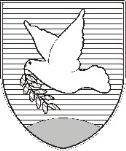 OBČINA IZOLA – COMUNE DI ISOLAžupan – IL SINDACO Sončno nabrežje 8 – Riva del Sole 86310 Izola – IsolaTel: 05 66 00 100, Fax: 05 66 00 110E-mail: posta.oizola@izola.siWeb: http://www.izola.si/ZADEVA:Odlok o spremembah in dopolnitvah Odloka o občinskem pristanišču Izola – prva obravnava s predlogom za skrajšani postopekPRAVNA PODLAGA:Zakon o lokalni samoupravi, Pomorski zakonik, Zakon o gospodarskih javnih službahPRIPRAVLJALEC GRADIVA:Urad za gospodarske dejavnosti, investicije in komunalni razvojPOROČEVALEC:mag. Tomaž Umek, vodja uradaOBČINA IZOLA – COMUNE DI ISOLA                                                           PREDLOGOBČINSKI SVET – CONSIGLIO COMUNALESončno nabrežje 8 – Riva del Sole 86310 Izola – IsolaTel: 05 66 00 100, Fax: 05 66 00 110E-mail: posta.oizola@izola.siWeb: http://www.izola.si/